«Иры фидӕн»В целях приобщения детей к духовому наследию осетинского народа, привития любви к родному языку в районе прошел конкурс  «Иры фидӕн». Воспитанники старшей группы под руководством Пуховой О.С., воспитателя, ведущего осетинский язык, заняли третье место в номинации «Лучшее инсценирование художественного произведения» и третье место в номинации «Лучший рисунок на национальную тематику». Мо-лод-цы!!!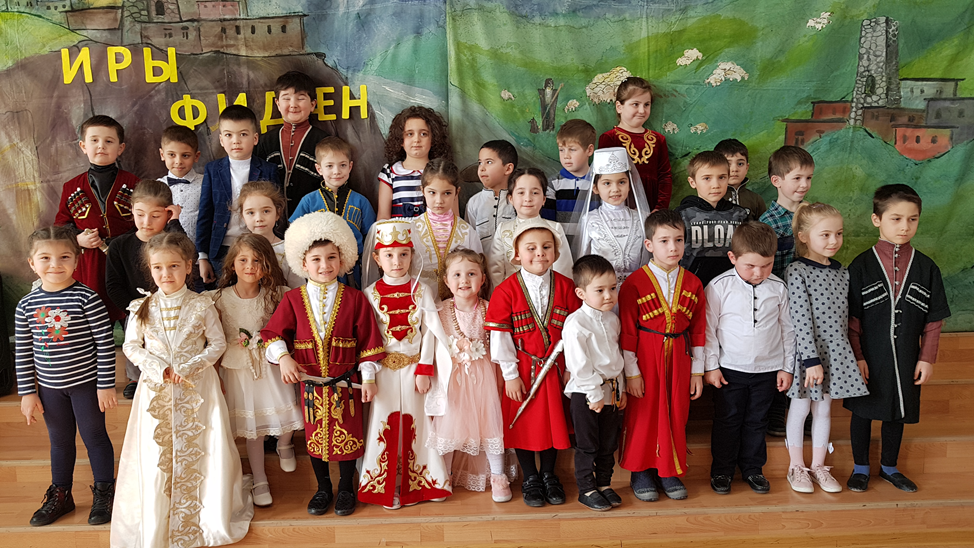 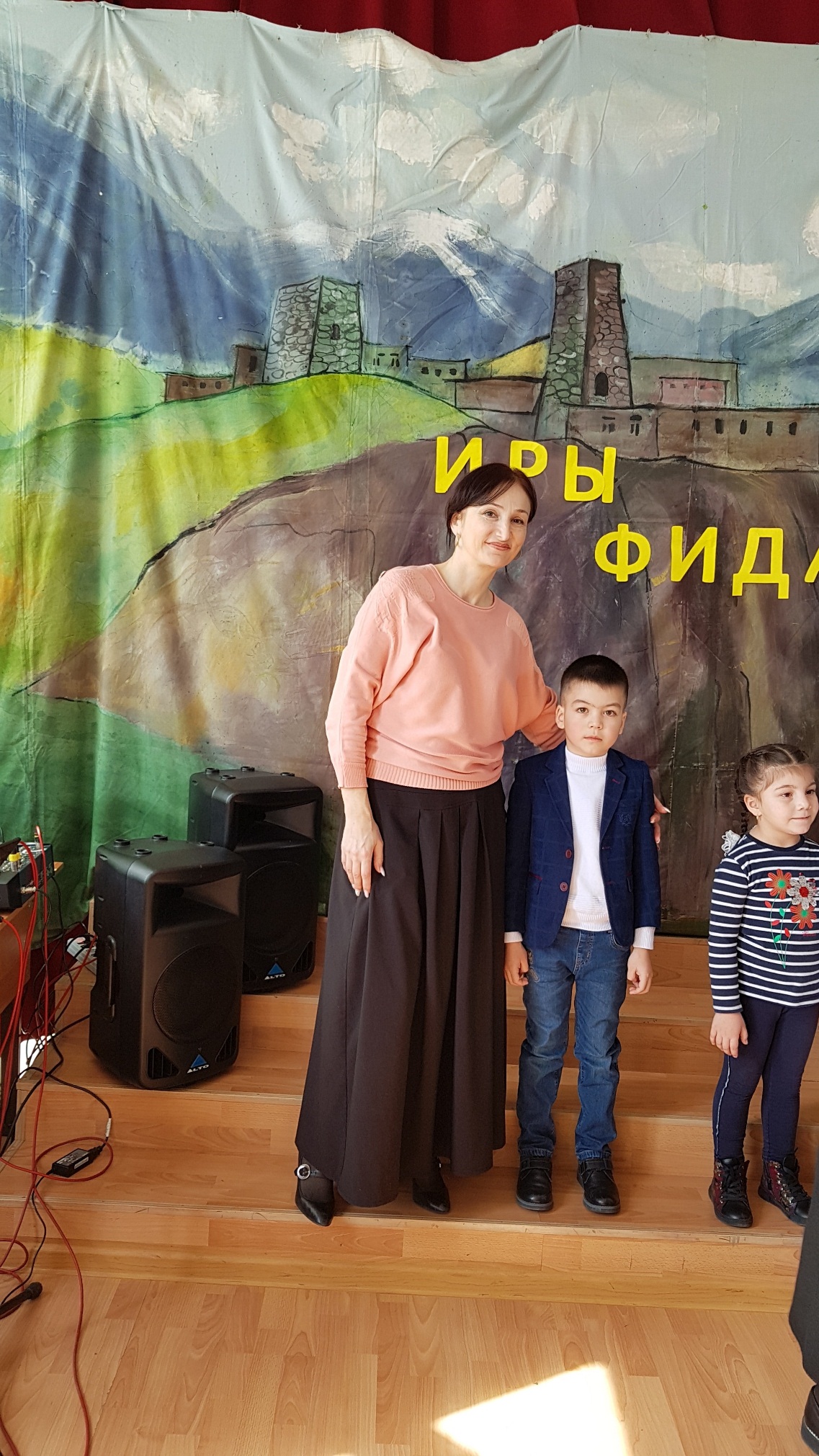 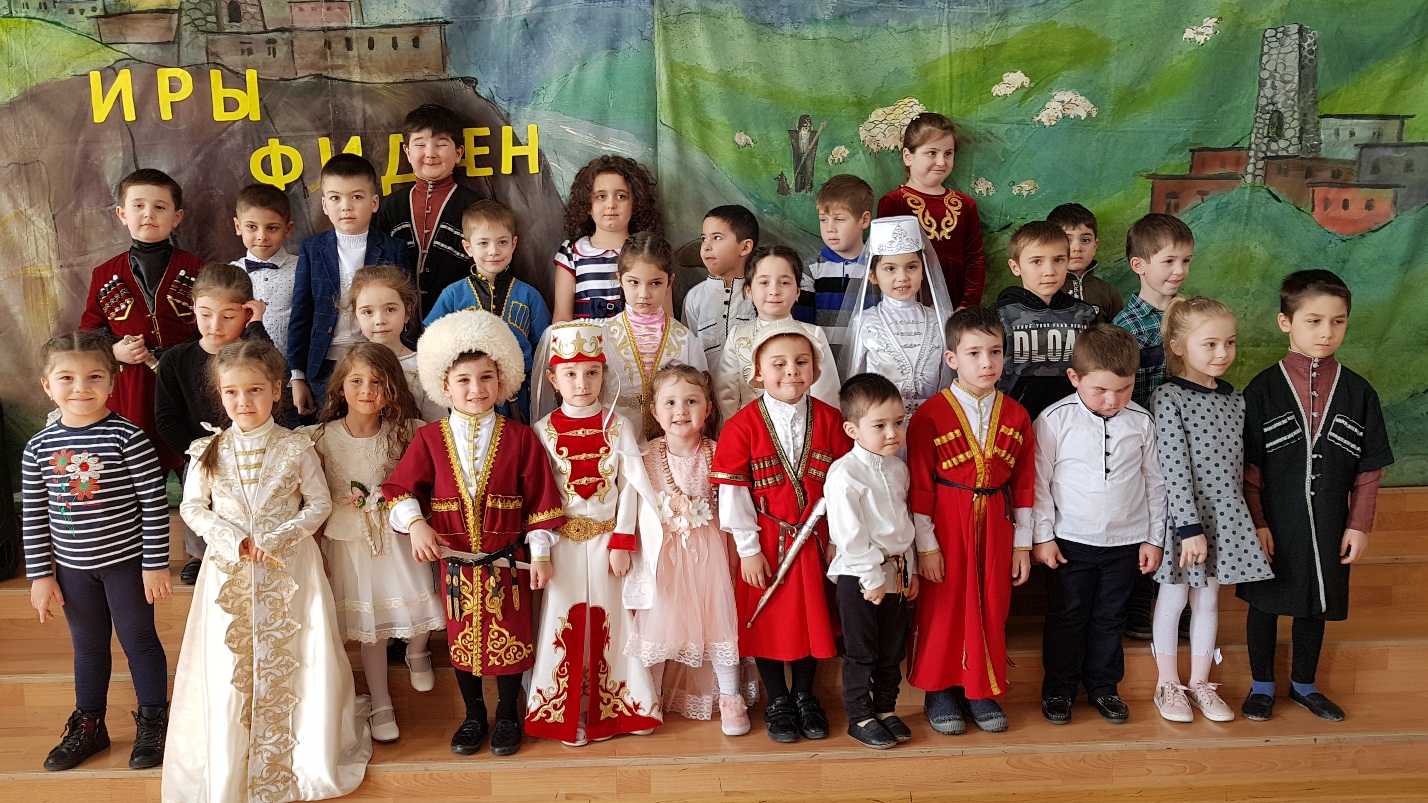 